SOLICITUD DE INSCRIPCIÓN DE DISOLUCIÓN DE ASOCIACIONES (*) Datos de cumplimentación obligatoriaDATOS DEL SOLICITANTENacionalidad (^)	Actúa en calidad de (^)DATOS DE LA ASOCIACIÓN DISUELTADenominación exacta (^)Nº Inscripción en el Registro Nacional Asociaciones /^)NIF de la entidad (*)¿DISPONE LA ASOCIACIÓN DE PATRIMONIO? (marque lo que proceda)  SI  NODOCUMENTOS QUE ACOMPAÑAN A LA SOLICITUD  (Marque con una X los documentos que se aportan)SI DISPONE DE PATRIMONIO deberá adjuntar:  Acta o certificado del acuerdo de disolución y sus causas, e indicación del cese de los titulares de la junta directiva u órgano de representación Documentación acreditativa de la liquidación del patrimonioSI NO DISPONE DE PATRIMONIO deberá adjuntar: Acta o certificado del acuerdo de disolución y sus causas, e indicación del cese de los titulares de la junta directiva u órgano de representaciónVERIFICACIÓN DE DATOS PERSONALES Según el artículo 28 de la Ley 39/2015, de 1 de octubre, del Procedimiento Administrativo Común de las Administraciones Públicas, se entiende otorgado el consentimiento para la consulta de los datos y documentos necesarios para este procedimiento que se indican a continuación: DNI de los firmantes de los documentos aportados y de la solicitud.En caso de que no otorgue su consentimiento para esta consulta, debe indicarlo expresamente y aportar, junto a esta solicitud, los  documentos:INFORMACIÓN SOBRE PROTECCIÓN DE DATOS DE CARÁCTER PERSONALResponsable: Secretaría General Técnica del Ministerio del Interior. Subdirección General de Asociaciones, Archivos y Documentación.C/ Amador de los Ríos, 7, 28071 MadridFinalidad: tramitación de inscripciones registrales en el Registro Nacional de Asociaciones.Legitimación: Ley Orgánica 1/2002, de 22 de marzo, reguladora del Derecho de Asociación.Destinatarios: se podrán ceder datos a ciudadanos que desean obtener datos de asientos del Registro Nacional de Asociaciones o de documentación depositada en  él en virtud de la publicidad registral regulada en el art. 22 de la Constitución y en la Ley Orgánica 1/2002, de 22 de marzo, reguladora del Derecho de Asociación, así como a otros registros de asociaciones,  administraciones públicas, juzgados y tribunales y al Defensor del Pueblo para el ejercicio de sus funciones.Derechos e información adicional: puede acceder a información adicional sobre el Delegado de Protección de Datos y sobre la manera de ejercer sus derechos sobre los datos personales en el siguiente enlace: : http://www.interior.gob.es/web/servicios-al-ciudadano/participacion-ciudadana/proteccion-de-datos-de-caracter-personal/tutela-de-los-derechosAUTORIZO a la Secretaría General Técnica del Ministerio del Interior para el tratamiento de los datos personales incluidos en la solicitud y obrantes en el expediente de conformidad con la Ley Orgánica 3/2018, de 5 de diciembre, de Protección de Datos Personales y garantía de los derechos digitales, con el objeto de dar cumplimiento a la solicitud. SECRETARÍA GENERAL TÉCNICA DEL MINISTERIO DEL INTERIORREGISTRO NACIONAL DE ASOCIACIONESC/ AMADOR DE LOS RÍOS, 7 28010 - MADRIDNombre y apellidos (^)DNI/NIF/NIE/Pasaporte (^)DNI/NIF/NIE/Pasaporte (^)DNI/NIF/NIE/Pasaporte (^)Teléfono 	Teléfono 	Correo electrónico (se enviarán los avisos de notificaciones electrónicas. No se notificará por correo postal. Ver punto 5)Correo electrónico (se enviarán los avisos de notificaciones electrónicas. No se notificará por correo postal. Ver punto 5)SOLICITA:Los documentos destacados en negrita son obligatorios. Puede obtener modelos orientativos en: http://www.interior.gob.es/web/servicios-al-ciudadano/modelos-de-solicitud/asociaciones/modelos-para-inscripciones-en-el-registro-nacionalNOTIFICACIONESAVISO: NO SE REALIZARÁN NOTIFICACIONES POR CORREO POSTAL Según el art. 14 de la Ley 39/2015, de 1 de octubre, del Procedimiento Administrativo Común de las Administraciones Públicas, las personas jurídicas, como las asociaciones,  están obligadas a relacionarse a través de medios electrónicos con las Administraciones Públicas para la realización de cualquier trámite de un procedimiento administrativo. Por lo tanto, las notificaciones relativas a este procedimiento se realizarán exclusivamente de forma electrónica en la Dirección Electrónica Habilitada Única, cuyo acceso es https://dehu.redsara.es . Aunque se enviará un aviso al correo electrónico facilitado, se recomienda visitar esta dirección periódicamente para comprobar si hay alguna notificación. Datos o documentos necesarios para este procedimiento ya obrantes en la AdministraciónNO doy mi consentimiento para que se consulte y APORTO copia del documentoDNI de D./DªDNI de D./Dª.DNI de D./Dª.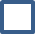 Lugar y FechaFirma